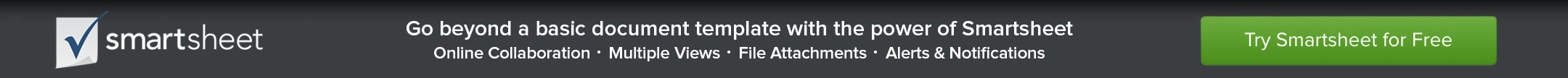 STOCKROOM KANBAN CARD ITEM NO. ITEM NO. ITEM NO. ITEM NO. ITEM NO. ITEM NO.100001100001100001100002100002100002ITEM DESCRIPTIONITEM DESCRIPTIONITEM DESCRIPTIONITEM DESCRIPTIONITEM DESCRIPTIONITEM DESCRIPTIONSUPPLIERSUPPLIERSUPPLIERSUPPLIERSUPPLIERSUPPLIERRACKSHELFBINRACKSHELFBINLEAD TIME IN DAYSLEAD TIME IN DAYSLEAD TIME IN DAYSLEAD TIME IN DAYSLEAD TIME IN DAYSLEAD TIME IN DAYSMINIMUM INVENTORYREORDER PARTSTD. ORDER QUANTITYMINIMUM INVENTORYREORDER PARTSTD. ORDER QUANTITY100001100001100001100002100002100002 ITEM NO. ITEM NO. ITEM NO. ITEM NO. ITEM NO. ITEM NO.100003100003100003100004100004100004ITEM DESCRIPTIONITEM DESCRIPTIONITEM DESCRIPTIONSUPPLIERSUPPLIERSUPPLIERSUPPLIERSUPPLIERSUPPLIERRACKSHELFBINRACKSHELFBINLEAD TIME IN DAYSLEAD TIME IN DAYSLEAD TIME IN DAYSLEAD TIME IN DAYSLEAD TIME IN DAYSLEAD TIME IN DAYSMINIMUM INVENTORYREORDER PARTSTD. ORDER QUANTITYMINIMUM INVENTORYREORDER PARTSTD. ORDER QUANTITY100003100003100003100004100004100004